RICHIESTA UTILIZZO MEZZO DI TRASPORTO                                                                                                                         AL DIRIGENTE SCOLASTICO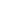 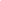 COMUNICAZIONE PER               USCITA                  VISITA D’ISTRUZIONE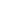 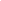    SPOSTAMENTO PER ATTIVITA’ SPORTIVE                        SPOSTAMENTO PER ALTRE ATTIVITA’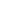       Secondaria 1° Grado          Primaria          Infanzia           di ____________________   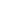 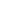 Classe/sezione ___________________________Meta  ________________________________________________________________________Data _______________ Ora partenza ________________       Ora arrivo ______________n. alunni ______________   di cui disabili n. __________ n. docenti accompagnatori __________DOCENTI ACCOMPAGNATORI                             FIRMA_______________________________                    _____________________________________________________________                    _____________________________________________________________                    _____________________________________________________________                    ______________________________MEZZO DI TRASPORTO CHE SI INTENDE UTILIZZARE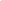 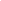        Automezzo della ditta appaltatrice del trasporto               Treno               Altro _____________________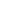 Si assicura l’osservanza delle vigenti norme per la sicurezza di alunni ed accompagnatori.Data __________________                                                                      IL DOCENTE RESPONSABILE___________________________ Il Dirigente Scolastico      Lucia Rinchetti__________________COSTO TRASPORTO                               Euro _______________ALTRI COSTI                                             Euro _______________FONDI ALUNNI                                          Euro _______________FONDI DIRITTO ALLO STUDIO                Euro _______________ALTRO ____________________________________________________________________________ 